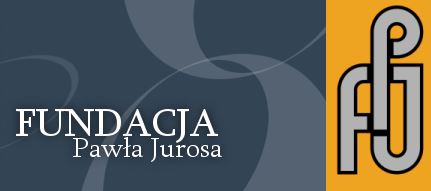 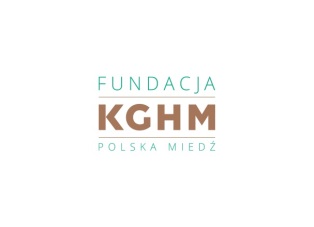  ODDZIAŁ w LEGNICY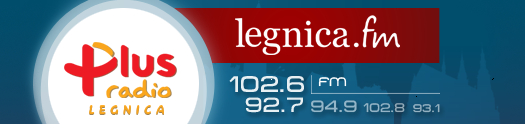 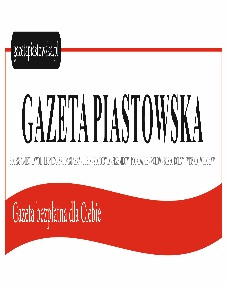 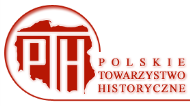 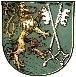 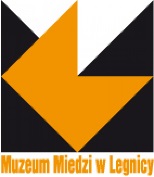 ZAŁĄCZNIK 1-REGULAMIN KONKURSU HISTORYCZNEGO  „Major Władysław Dybowski i inni Żołnierze Wyklęci.” Legnica 2017 r.                                                  Organizatorem konkursu jest Fundacja Pawła Jurosa.                                                                                    Sponsorami konkursu są: Fundacja KGHM i Fundacja Pawła Jurosa.                                        Patronat: Muzeum Miedzi.  Patronat medialny: Radio Plus Legnica i Gazeta Piastowska                                                                                         Patronat merytoryczny: Polskie Towarzystwo Historyczne Oddział w Legnicy.   LISTA ŻRÓDEŁ OBOWIĄZKOWYCH DLA UCZESTNIKÓW KONKURSU  GRUPA I – UCZNIOWIE LEGNICKICH SZKÓŁ PODSTAWOWYCH                      1)Wojciech Roszkowski, Historia Polski od roku 1914 (nie podręcznik szkoły średniej), strony                      o historii Polski w latach 1945-47,  np. wydanie PWN Warszawa 1994, s.144-182;                                  2)Roman Lorenz, Robert Żeleźny, Władysław Dybowski „Przemyski” (1892-1947), wiceprezydent Legnicy [w:] „Szkice Legnickie”, t.XXXV, Legnica 2014, s.281-292;                                                               3) Zaplute karły reakcji…... Polskie podziemie niepodległościowe 1944-1956, IPN Oddział w Lublinie Strona internetowa IPN Oddział Lublin online   http://www.polskiepodziemie.pl                            (data dostępu  5.03.2017);   tylko podstrona  „Od redakcji” (w zakresie lat 1944-1947), http://polskiepodziemie.pl/index.html#r_01-3_03GRUPA II – UCZNIOWIE LEGNICKICH GIMNAZJÓW                                                  1)Wojciech Roszkowski, Historia Polski od roku 1914 (nie podręcznik szkoły średniej), strony                      o historii Polski w latach 1945-47,  np. wydanie PWN Warszawa 1994, s.144-182;                                 2)Roman Lorenz, Robert Żeleźny, Władysław Dybowski „Przemyski” (1892-1947), wiceprezydent Legnicy [w:] „Szkice Legnickie”, t.XXXV, Legnica 2014, s.281-292;                                                            3) Zaplute karły reakcji…... Polskie podziemie niepodległościowe 1944-1956, IPN Oddział w Lublinie Strona internetowa IPN Oddział Lublin online   http://www.polskiepodziemie.pl                            (data dostępu  5.03.2017);   tylko podstrony (w zakresie lat 1944-1947):                                                                              A.Od redakcji http://polskiepodziemie.pl/index.html#r_01-3_03                                             B.Rozdział 3 „Na Kresach” http://www.polskiepodziemie.pl/r_06.html                                              C.Rozdział 4 „Po Burzy”  http://www.polskiepodziemie.pl/r_07.htmlD.Rozdział 6 „Do lasu” http://polskiepodziemie.pl/r_09.htmlE.Rozdział 7 „Delegatura Sił Zbrojnych na Kraj” http://polskiepodziemie.pl/r_010.htmlF.Rozdział 8 Zrzeszenie „Wolność i Niezawisłość” http://polskiepodziemie.pl/r_011.htmlG.Rozdział 9 „Narodowe Zjednoczenie Wojskowe” http://polskiepodziemie.pl/r_012.htmlH.Rozdział 11 „Ścigają, osaczają, wyłapują” „http://polskiepodziemie.pl/r_014.htmlI.Rozdział 12 „W podziemie” „http://polskiepodziemie.pl/r_014.htmlGRUPA III – UCZNIOWIE LEGNIKICH LICEÓW, TECHNIKÓW I SZKÓŁ ZAWODOWYCH                                                                                                                      1)Wojciech Roszkowski, Historia Polski od roku 1914 (nie podręcznik szkoły średniej), strony o historii Polski w latach 1944-47,  np. wydanie PWN Warszawa 1994, s.127-182;                                2)Roman Lorenz, Robert Żeleźny, Władysław Dybowski „Przemyski” (1892-1947), wiceprezydent Legnicy [w:] „Szkice Legnickie”, t.XXXV, Legnica 2014, s.281-292;                                                              3) Zaplute karły reakcji…... Polskie podziemie niepodległościowe 1944-1956, IPN Oddział w Lublinie Strona internetowa IPN Oddział Lublin online   http://www.polskiepodziemie.pl                            (data dostępu  5.03.2017);   tylko podstrony (w zakresie lat 1944-1947):                                                                                                                                                          A.Od redakcji  http://polskiepodziemie.pl/index.html#r_01-3_03                                                            B.Rozdział 3 „Na Kresach” http://www.polskiepodziemie.pl/r_06.html                                              C.Rozdział 4 „Po Burzy”  http://www.polskiepodziemie.pl/r_07.htmlD.Rozdział 6 „Do lasu” http://polskiepodziemie.pl/r_09.htmlE.Rozdział 7 „Delegatura Sił Zbrojnych na Kraj” http://polskiepodziemie.pl/r_010.htmlF.Rozdział 8 Zrzeszenie „Wolność i Niezawisłość” http://polskiepodziemie.pl/r_011.htmlG.Rozdział 9 „Narodowe Zjednoczenie Wojskowe” http://polskiepodziemie.pl/r_012.htmlH.Rozdział 11 „Ścigają, osaczają, wyłapują” „http://polskiepodziemie.pl/r_014.htmlI.Rozdział 12 „W podziemie” „http://polskiepodziemie.pl/r_014.htmlGRUPA IV–OSOBY DOROSŁE, ZAMIESZKAŁE W LEGNICY,  KTÓRE NIE SĄ UCZNIAMI LICEÓW, TECHNIKÓW I SZKÓŁ ZAWODOWYCH                                  1)Wojciech Roszkowski, Historia Polski od roku 1914 (nie podręcznik szkoły średniej), strony o historii Polski w latach 1944-47,  np. wydanie PWN Warszawa 1994, s.127-182;                                   2)Roman Lorenz, Robert Żeleźny, Władysław Dybowski „Przemyski” (1892-1947), wiceprezydent Legnicy [w:] „Szkice Legnickie”, t.XXXV, Legnica 2014, s.281-292;                                                                     3) Strona internetowa IPN Oddział Lublin  http://www.polskiepodziemie.pl                                              online (data dostępu  5.03.2017),  tylko podstrony (w zakresie lat 1944-1947):                                                                              A.Od redakcji  http://polskiepodziemie.pl/index.html#r_01-3_03                                            B.Rozdział 3 „Na Kresach” http://www.polskiepodziemie.pl/r_06.html                                              C.Rozdział 4 „Po Burzy”  http://www.polskiepodziemie.pl/r_07.htmlD.Rozdział 6 „Do lasu” http://polskiepodziemie.pl/r_09.htmlE.Rozdział 7 „Delegatura Sił Zbrojnych na Kraj” http://polskiepodziemie.pl/r_010.htmlF.Rozdział 8 Zrzeszenie „Wolność i Niezawisłość” http://polskiepodziemie.pl/r_011.htmlG.Rozdział 9 „Narodowe Zjednoczenie Wojskowe” http://polskiepodziemie.pl/r_012.htmlH.Rozdział 11 „Ścigają, osaczają, wyłapują” „http://polskiepodziemie.pl/r_014.htmlI.Rozdział 12 „W podziemie” „http://polskiepodziemie.pl/r_014.htmlOrganizator                                                                                                              Fundacja Pawła Jurosa